РЕШЕНИЕОб  утверждении отчета об исполнении бюджета сельского поселения Лемазинский сельсовет муниципального района Дуванский район Республики Башкортостан за 2022 год         1. Утвердить отчет об исполнении бюджета сельского поселения Лемазинский сельсовет муниципального района Дуванский район Республики Башкортостан за 2022 год по доходам в сумме 2334403,65 рублей согласно приложению №1, по расходам в сумме 2301449,60 рублей согласно приложению №2.2. Настоящее решение вступает в силу с момента его подписания.Глава сельского поселения                                                                              Н.В. Кобяков  № 112 28 апреля 2023 года Башҡортостан РеспубликаһыныңДыуан районы муниципаль районыны8Лемазы  ауыл  советыауыл бил2м23е советы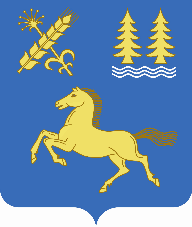 Совет сельского поселения Лемазинский сельсовет муниципального районаДуванский районРеспублики Башкортостан        Приложение №1 к решению       Приложение №1 к решению       Приложение №1 к решению        Совета сельского поселения Лемазинский сельсовет муниципального         Совета сельского поселения Лемазинский сельсовет муниципального         Совета сельского поселения Лемазинский сельсовет муниципального         Совета сельского поселения Лемазинский сельсовет муниципального         Совета сельского поселения Лемазинский сельсовет муниципального         Совета сельского поселения Лемазинский сельсовет муниципального         Совета сельского поселения Лемазинский сельсовет муниципального         Совета сельского поселения Лемазинский сельсовет муниципального         Совета сельского поселения Лемазинский сельсовет муниципального         района  Дуванский район Республики Башкортостан         района  Дуванский район Республики Башкортостан         района  Дуванский район Республики Башкортостан         района  Дуванский район Республики Башкортостан         района  Дуванский район Республики Башкортостан         района  Дуванский район Республики Башкортостан         района  Дуванский район Республики Башкортостан         района  Дуванский район Республики Башкортостан         района  Дуванский район Республики Башкортостан         № 112 от  28.04.2023 г.        № 112 от  28.04.2023 г.        № 112 от  28.04.2023 г.        № 112 от  28.04.2023 г.        № 112 от  28.04.2023 г.        № 112 от  28.04.2023 г.                                                                                 ДОХОДЫ                                                                                 ДОХОДЫбюджета сельского поселения Лемазинский сельсовет муниципального районабюджета сельского поселения Лемазинский сельсовет муниципального районабюджета сельского поселения Лемазинский сельсовет муниципального районабюджета сельского поселения Лемазинский сельсовет муниципального районабюджета сельского поселения Лемазинский сельсовет муниципального районаДуванский район Республики Башкортостан за  2022 годДуванский район Республики Башкортостан за  2022 годДуванский район Республики Башкортостан за  2022 годДуванский район Республики Башкортостан за  2022 годДуванский район Республики Башкортостан за  2022 годЕд.Изм.: руб.Ед.Изм.: руб.Наименование показателяНаименование показателяКод строкиКод дохода по бюджетной классификацииКод дохода по бюджетной классификацииУтвержденные бюджетные назначенияИсполненоИсполненоНеисполненные назначения112334556Доходы бюджета - всегоДоходы бюджета - всего010XX2 230 114,742 334 403,652 334 403,650,00в том числе:в том числе:НАЛОГОВЫЕ И НЕНАЛОГОВЫЕ ДОХОДЫНАЛОГОВЫЕ И НЕНАЛОГОВЫЕ ДОХОДЫ010000 10000000000000000000 10000000000000000290 000,00392 186,23392 186,230,00НАЛОГИ НА ПРИБЫЛЬ, ДОХОДЫНАЛОГИ НА ПРИБЫЛЬ, ДОХОДЫ010000 10100000000000000000 1010000000000000069 101,3691 524,3191 524,310,00Налог на доходы физических лицНалог на доходы физических лиц010000 10102000010000110000 1010200001000011069 101,3691 524,3191 524,310,00Налог на доходы физических лиц с доходов, источником которых является налоговый агент, за исключением доходов, в отношении которых исчисление и уплата налога осуществляются в соответствии со статьями 227, 227.1 и 228 Налогового кодекса Российской ФедерацииНалог на доходы физических лиц с доходов, источником которых является налоговый агент, за исключением доходов, в отношении которых исчисление и уплата налога осуществляются в соответствии со статьями 227, 227.1 и 228 Налогового кодекса Российской Федерации010000 10102010010000110000 1010201001000011069 101,3691 445,0391 445,030,00Налог на доходы физических лиц с доходов, источником которых является налоговый агент, за исключением доходов, в отношении которых исчисление и уплата налога осуществляются в соответствии со статьями 227, 227.1 и 228 Налогового кодекса Российской Федерации (сумма платежа (перерасчеты, недоимка и задолженность по соответствующему платежу, в том числе по отмененному)Налог на доходы физических лиц с доходов, источником которых является налоговый агент, за исключением доходов, в отношении которых исчисление и уплата налога осуществляются в соответствии со статьями 227, 227.1 и 228 Налогового кодекса Российской Федерации (сумма платежа (перерасчеты, недоимка и задолженность по соответствующему платежу, в том числе по отмененному)010000 10102010011000110000 101020100110001100,0074 622,1974 622,190,00Налог на доходы физических лиц с доходов, источником которых является налоговый агент, за исключением доходов, в отношении которых исчисление и уплата налога осуществляются в соответствии со статьями 227, 227.1 и 228 Налогового кодекса Российской Федерации (пени по соответствующему платежу)Налог на доходы физических лиц с доходов, источником которых является налоговый агент, за исключением доходов, в отношении которых исчисление и уплата налога осуществляются в соответствии со статьями 227, 227.1 и 228 Налогового кодекса Российской Федерации (пени по соответствующему платежу)010000 10102010012100110000 101020100121001100,0015 366,8015 366,800,00Налог на доходы физических лиц с доходов, источником которых является налоговый агент, за исключением доходов, в отношении которых исчисление и уплата налога осуществляются в соответствии со статьями 227, 227.1 и 228 Налогового кодекса Российской Федерации (суммы денежных взысканий (штрафов) по соответствующему платежу согласно законодательству Российской Федерации)Налог на доходы физических лиц с доходов, источником которых является налоговый агент, за исключением доходов, в отношении которых исчисление и уплата налога осуществляются в соответствии со статьями 227, 227.1 и 228 Налогового кодекса Российской Федерации (суммы денежных взысканий (штрафов) по соответствующему платежу согласно законодательству Российской Федерации)010000 10102010013000110000 101020100130001100,001 456,041 456,040,00Налог на доходы физических лиц с доходов, полученных физическими лицами в соответствии со статьей 228 Налогового кодекса Российской ФедерацииНалог на доходы физических лиц с доходов, полученных физическими лицами в соответствии со статьей 228 Налогового кодекса Российской Федерации010000 10102030010000110000 101020300100001100,0079,2879,280,00Налог на доходы физических лиц с доходов, полученных физическими лицами в соответствии со статьей 228 Налогового кодекса Российской Федерации (сумма платежа (перерасчеты, недоимка и задолженность по соответствующему платежу, в том числе по отмененному)Налог на доходы физических лиц с доходов, полученных физическими лицами в соответствии со статьей 228 Налогового кодекса Российской Федерации (сумма платежа (перерасчеты, недоимка и задолженность по соответствующему платежу, в том числе по отмененному)010000 10102030011000110000 101020300110001100,0077,4477,440,00Налог на доходы физических лиц с доходов, полученных физическими лицами в соответствии со статьей 228 Налогового кодекса Российской Федерации (пени по соответствующему платежу)Налог на доходы физических лиц с доходов, полученных физическими лицами в соответствии со статьей 228 Налогового кодекса Российской Федерации (пени по соответствующему платежу)010000 10102030012100110000 101020300121001100,001,841,840,00НАЛОГИ НА СОВОКУПНЫЙ ДОХОДНАЛОГИ НА СОВОКУПНЫЙ ДОХОД010000 10500000000000000000 105000000000000000,0015 710,1015 710,100,00Единый сельскохозяйственный налогЕдиный сельскохозяйственный налог010000 10503000010000110000 105030000100001100,0015 710,1015 710,100,00Единый сельскохозяйственный налогЕдиный сельскохозяйственный налог010000 10503010010000110000 105030100100001100,0015 710,1015 710,100,00Единый сельскохозяйственный налог (сумма платежа (перерасчеты, недоимка и задолженность по соответствующему платежу, в том числе по отмененному)Единый сельскохозяйственный налог (сумма платежа (перерасчеты, недоимка и задолженность по соответствующему платежу, в том числе по отмененному)010000 10503010011000110000 105030100110001100,0015 710,1015 710,100,00НАЛОГИ НА ИМУЩЕСТВОНАЛОГИ НА ИМУЩЕСТВО010000 10600000000000000000 10600000000000000219 898,64269 214,10269 214,100,00Налог на имущество физических лицНалог на имущество физических лиц010000 10601000000000110000 106010000000001108 000,009 600,019 600,010,00Налог на имущество физических лиц, взимаемый по ставкам, применяемым к объектам налогообложения, расположенным в границах сельских поселенийНалог на имущество физических лиц, взимаемый по ставкам, применяемым к объектам налогообложения, расположенным в границах сельских поселений010000 10601030100000110000 106010301000001108 000,009 600,019 600,010,00Налог на имущество физических лиц, взимаемый по ставкам, применяемым к объектам налогообложения, расположенным в границах сельских поселений (сумма платежа (перерасчеты, недоимка и задолженность по соответствующему платежу, в том числе по отмененному)Налог на имущество физических лиц, взимаемый по ставкам, применяемым к объектам налогообложения, расположенным в границах сельских поселений (сумма платежа (перерасчеты, недоимка и задолженность по соответствующему платежу, в том числе по отмененному)010000 10601030101000110000 106010301010001100,009 559,299 559,290,00Налог на имущество физических лиц, взимаемый по ставкам, применяемым к объектам налогообложения, расположенным в границах сельских поселений (пени по соответствующему платежу)Налог на имущество физических лиц, взимаемый по ставкам, применяемым к объектам налогообложения, расположенным в границах сельских поселений (пени по соответствующему платежу)010000 10601030102100110000 106010301021001100,0040,7240,720,00Земельный налогЗемельный налог010000 10606000000000110000 10606000000000110211 898,64259 614,09259 614,090,00Земельный налог с организацийЗемельный налог с организаций010000 10606030000000110000 1060603000000011060 000,00107 137,37107 137,370,00Земельный налог с организаций, обладающих земельным участком, расположенным в границах сельских поселенийЗемельный налог с организаций, обладающих земельным участком, расположенным в границах сельских поселений010000 10606033100000110000 1060603310000011060 000,00107 137,37107 137,370,00Земельный налог с организаций, обладающих земельным участком, расположенным в границах сельских поселений (сумма платежа (перерасчеты, недоимка и задолженность по соответствующему платежу, в том числе по отмененному)Земельный налог с организаций, обладающих земельным участком, расположенным в границах сельских поселений (сумма платежа (перерасчеты, недоимка и задолженность по соответствующему платежу, в том числе по отмененному)010000 10606033101000110000 106060331010001100,00106 757,64106 757,640,00Земельный налог с организаций, обладающих земельным участком, расположенным в границах сельских поселений (пени по соответствующему платежу)Земельный налог с организаций, обладающих земельным участком, расположенным в границах сельских поселений (пени по соответствующему платежу)010000 10606033102100110000 106060331021001100,00379,73379,730,00Земельный налог с физических лицЗемельный налог с физических лиц010000 10606040000000110000 10606040000000110151 898,64152 476,72152 476,720,00Земельный налог с физических лиц, обладающих земельным участком, расположенным в границах сельских поселенийЗемельный налог с физических лиц, обладающих земельным участком, расположенным в границах сельских поселений010000 10606043100000110000 10606043100000110151 898,64152 476,72152 476,720,00Земельный налог с физических лиц, обладающих земельным участком, расположенным в границах сельских поселений (сумма платежа (перерасчеты, недоимка и задолженность по соответствующему платежу, в том числе по отмененному)Земельный налог с физических лиц, обладающих земельным участком, расположенным в границах сельских поселений (сумма платежа (перерасчеты, недоимка и задолженность по соответствующему платежу, в том числе по отмененному)010000 10606043101000110000 106060431010001100,00151 828,67151 828,670,00Земельный налог с физических лиц, обладающих земельным участком, расположенным в границах сельских поселений (пени по соответствующему платежу)Земельный налог с физических лиц, обладающих земельным участком, расположенным в границах сельских поселений (пени по соответствующему платежу)010000 10606043102100110000 106060431021001100,00648,05648,050,00ГОСУДАРСТВЕННАЯ ПОШЛИНАГОСУДАРСТВЕННАЯ ПОШЛИНА010000 10800000000000000000 108000000000000001 000,001 200,001 200,000,00Государственная пошлина за совершение нотариальных действий (за исключением действий, совершаемых консульскими учреждениями Российской Федерации)Государственная пошлина за совершение нотариальных действий (за исключением действий, совершаемых консульскими учреждениями Российской Федерации)010000 10804000010000110000 108040000100001101 000,001 200,001 200,000,00Государственная пошлина за совершение нотариальных действий должностными лицами органов местного самоуправления, уполномоченными в соответствии с законодательными актами Российской Федерации на совершение нотариальных действийГосударственная пошлина за совершение нотариальных действий должностными лицами органов местного самоуправления, уполномоченными в соответствии с законодательными актами Российской Федерации на совершение нотариальных действий010000 10804020010000110000 108040200100001101 000,001 200,001 200,000,00Государственная пошлина за совершение нотариальных действий должностными лицами органов местного самоуправления, уполномоченными в соответствии с законодательными актами Российской Федерации на совершение нотариальных действий (сумма платежа (перерасчеты, недоимка и задолженность по соответствующему платежу, в том числе по отмененному))Государственная пошлина за совершение нотариальных действий должностными лицами органов местного самоуправления, уполномоченными в соответствии с законодательными актами Российской Федерации на совершение нотариальных действий (сумма платежа (перерасчеты, недоимка и задолженность по соответствующему платежу, в том числе по отмененному))010000 10804020011000110000 108040200110001100,001 200,001 200,000,00ЗАДОЛЖЕННОСТЬ И ПЕРЕРАСЧЕТЫ ПО ОТМЕНЕННЫМ НАЛОГАМ, СБОРАМ И ИНЫМ ОБЯЗАТЕЛЬНЫМ ПЛАТЕЖАМЗАДОЛЖЕННОСТЬ И ПЕРЕРАСЧЕТЫ ПО ОТМЕНЕННЫМ НАЛОГАМ, СБОРАМ И ИНЫМ ОБЯЗАТЕЛЬНЫМ ПЛАТЕЖАМ010000 10900000000000000000 109000000000000000,00-1,76-1,760,00Налоги на имуществоНалоги на имущество010000 10904000000000110000 109040000000001100,00-1,76-1,760,00Земельный налог (по обязательствам, возникшим до 1 января 2006 года)Земельный налог (по обязательствам, возникшим до 1 января 2006 года)010000 10904050000000110000 109040500000001100,00-1,76-1,760,00Земельный налог (по обязательствам, возникшим до 1 января 2006 года), мобилизуемый на территориях сельских поселенийЗемельный налог (по обязательствам, возникшим до 1 января 2006 года), мобилизуемый на территориях сельских поселений010000 10904053100000110000 109040531000001100,00-1,76-1,760,00Земельный налог (по обязательствам, возникшим до 1 января 2006 года), мобилизуемый на территориях сельских поселений (сумма платежа (перерасчеты, недоимка и задолженность по соответствующему платежу, в том числе по отмененному)Земельный налог (по обязательствам, возникшим до 1 января 2006 года), мобилизуемый на территориях сельских поселений (сумма платежа (перерасчеты, недоимка и задолженность по соответствующему платежу, в том числе по отмененному)010000 10904053101000110000 109040531010001100,00-1,64-1,640,00Земельный налог (по обязательствам, возникшим до 1 января 2006 года), мобилизуемый на территориях сельских поселений (пени по соответствующему платежу)Земельный налог (по обязательствам, возникшим до 1 января 2006 года), мобилизуемый на территориях сельских поселений (пени по соответствующему платежу)010000 10904053102100110000 109040531021001100,00-0,12-0,120,00ДОХОДЫ ОТ ИСПОЛЬЗОВАНИЯ ИМУЩЕСТВА, НАХОДЯЩЕГОСЯ В ГОСУДАРСТВЕННОЙ И МУНИЦИПАЛЬНОЙ СОБСТВЕННОСТИДОХОДЫ ОТ ИСПОЛЬЗОВАНИЯ ИМУЩЕСТВА, НАХОДЯЩЕГОСЯ В ГОСУДАРСТВЕННОЙ И МУНИЦИПАЛЬНОЙ СОБСТВЕННОСТИ010000 11100000000000000000 111000000000000000,0014 499,4814 499,480,00Доходы, получаемые в виде арендной либо иной платы за передачу в возмездное пользование государственного и муниципального имущества (за исключением имущества бюджетных и автономных учреждений, а также имущества государственных и муниципальных унитарных предприятий, в том числе казенных)Доходы, получаемые в виде арендной либо иной платы за передачу в возмездное пользование государственного и муниципального имущества (за исключением имущества бюджетных и автономных учреждений, а также имущества государственных и муниципальных унитарных предприятий, в том числе казенных)010000 11105000000000120000 111050000000001200,0014 499,4814 499,480,00Доходы от сдачи в аренду имущества, составляющего государственную (муниципальную) казну (за исключением земельных участков)Доходы от сдачи в аренду имущества, составляющего государственную (муниципальную) казну (за исключением земельных участков)010000 11105070000000120000 111050700000001200,0014 499,4814 499,480,00Доходы от сдачи в аренду имущества, составляющего казну сельских поселений (за исключением земельных участков)Доходы от сдачи в аренду имущества, составляющего казну сельских поселений (за исключением земельных участков)010000 11105075100000120000 111050751000001200,0014 499,4814 499,480,00ДОХОДЫ ОТ ОКАЗАНИЯ ПЛАТНЫХ УСЛУГ И КОМПЕНСАЦИИ ЗАТРАТ ГОСУДАРСТВАДОХОДЫ ОТ ОКАЗАНИЯ ПЛАТНЫХ УСЛУГ И КОМПЕНСАЦИИ ЗАТРАТ ГОСУДАРСТВА010000 11300000000000000000 113000000000000000,0040,0040,000,00Доходы от оказания платных услуг (работ)Доходы от оказания платных услуг (работ)010000 11301000000000130000 113010000000001300,0040,0040,000,00Прочие доходы от оказания платных услуг (работ)Прочие доходы от оказания платных услуг (работ)010000 11301990000000130000 113019900000001300,0040,0040,000,00Прочие доходы от оказания платных услуг (работ) получателями средств бюджетов сельских поселенийПрочие доходы от оказания платных услуг (работ) получателями средств бюджетов сельских поселений010000 11301995100000130000 113019951000001300,0040,0040,000,00БЕЗВОЗМЕЗДНЫЕ ПОСТУПЛЕНИЯБЕЗВОЗМЕЗДНЫЕ ПОСТУПЛЕНИЯ010000 20000000000000000000 200000000000000001 940 114,741 942 217,421 942 217,420,00БЕЗВОЗМЕЗДНЫЕ ПОСТУПЛЕНИЯ ОТ ДРУГИХ БЮДЖЕТОВ БЮДЖЕТНОЙ СИСТЕМЫ РОССИЙСКОЙ ФЕДЕРАЦИИБЕЗВОЗМЕЗДНЫЕ ПОСТУПЛЕНИЯ ОТ ДРУГИХ БЮДЖЕТОВ БЮДЖЕТНОЙ СИСТЕМЫ РОССИЙСКОЙ ФЕДЕРАЦИИ010000 20200000000000000000 202000000000000001 929 915,601 929 915,601 929 915,600,00Дотации бюджетам бюджетной системы Российской ФедерацииДотации бюджетам бюджетной системы Российской Федерации010000 20210000000000150000 202100000000001501 072 300,001 072 300,001 072 300,000,00Дотации на выравнивание бюджетной обеспеченности из бюджетов муниципальных районов, городских округов с внутригородским делениемДотации на выравнивание бюджетной обеспеченности из бюджетов муниципальных районов, городских округов с внутригородским делением010000 20216001000000150000 202160010000001501 072 300,001 072 300,001 072 300,000,00Дотации бюджетам сельских поселений на выравнивание бюджетной обеспеченности из бюджетов муниципальных районовДотации бюджетам сельских поселений на выравнивание бюджетной обеспеченности из бюджетов муниципальных районов010000 20216001100000150000 202160011000001501 072 300,001 072 300,001 072 300,000,00Субвенции бюджетам бюджетной системы Российской ФедерацииСубвенции бюджетам бюджетной системы Российской Федерации010000 20230000000000150000 20230000000000150103 762,00103 762,00103 762,000,00Субвенции бюджетам на осуществление первичного воинского учета органами местного самоуправления поселений, муниципальных и городских округовСубвенции бюджетам на осуществление первичного воинского учета органами местного самоуправления поселений, муниципальных и городских округов010000 20235118000000150000 20235118000000150103 762,00103 762,00103 762,000,00Субвенции бюджетам сельских поселений на осуществление первичного воинского учета органами местного самоуправления поселений, муниципальных и городских округовСубвенции бюджетам сельских поселений на осуществление первичного воинского учета органами местного самоуправления поселений, муниципальных и городских округов010000 20235118100000150000 20235118100000150103 762,00103 762,00103 762,000,00Иные межбюджетные трансфертыИные межбюджетные трансферты010000 20240000000000150000 20240000000000150200 000,00200 000,00200 000,000,00Прочие межбюджетные трансферты, передаваемые бюджетамПрочие межбюджетные трансферты, передаваемые бюджетам010000 20249999000000150000 20249999000000150200 000,00200 000,00200 000,000,00Прочие межбюджетные трансферты, передаваемые бюджетам сельских поселенийПрочие межбюджетные трансферты, передаваемые бюджетам сельских поселений010000 20249999100000150000 20249999100000150200 000,00200 000,00200 000,000,00Прочие межбюджетные трансферты, передаваемые бюджетам сельских поселений (мероприятия по благоустройству территорий населенных пунктов, коммунальному хозяйству, обеспечению мер пожарной безопасности и охране окружающей среды в границах сельских поселений)Прочие межбюджетные трансферты, передаваемые бюджетам сельских поселений (мероприятия по благоустройству территорий населенных пунктов, коммунальному хозяйству, обеспечению мер пожарной безопасности и охране окружающей среды в границах сельских поселений)010000 20249999107404150000 20249999107404150200 000,00200 000,00200 000,000,00Прочие безвозмездные поступления от других бюджетов бюджетной системыПрочие безвозмездные поступления от других бюджетов бюджетной системы010000 20290000000000150000 20290000000000150553 853,60553 853,60553 853,600,00Прочие безвозмездные поступления от бюджетов муниципальных районовПрочие безвозмездные поступления от бюджетов муниципальных районов010000 20290050000000150000 20290050000000150553 853,60553 853,60553 853,600,00Прочие безвозмездные поступления в бюджеты сельских поселений от бюджетов муниципальных районовПрочие безвозмездные поступления в бюджеты сельских поселений от бюджетов муниципальных районов010000 20290054100000150000 20290054100000150553 853,60553 853,60553 853,600,00ПРОЧИЕ БЕЗВОЗМЕЗДНЫЕ ПОСТУПЛЕНИЯПРОЧИЕ БЕЗВОЗМЕЗДНЫЕ ПОСТУПЛЕНИЯ010000 20700000000000000000 2070000000000000010 199,1412 301,8212 301,820,00Прочие безвозмездные поступления в бюджеты сельских поселенийПрочие безвозмездные поступления в бюджеты сельских поселений010000 20705000100000150000 2070500010000015010 199,1412 301,8212 301,820,00Прочие безвозмездные поступления в бюджеты сельских поселенийПрочие безвозмездные поступления в бюджеты сельских поселений010000 20705030100000150000 2070503010000015010 199,1412 301,8212 301,820,00Прочие безвозмездные поступления в бюджеты сельских поселений (прочие поступления)Прочие безвозмездные поступления в бюджеты сельских поселений (прочие поступления)010000 20705030106100150000 2070503010610015010 199,1412 301,8212 301,820,00Приложение №2 к решению                                                         Приложение №2 к решению                                                         Приложение №2 к решению                                                         Приложение №2 к решению                                                         Приложение №2 к решению                                                         Совета  сельского поселения Лемазинский сельсовет муниципального районаСовета  сельского поселения Лемазинский сельсовет муниципального районаСовета  сельского поселения Лемазинский сельсовет муниципального районаСовета  сельского поселения Лемазинский сельсовет муниципального районаСовета  сельского поселения Лемазинский сельсовет муниципального районаДуванский район Республики БашкортостанДуванский район Республики БашкортостанДуванский район Республики БашкортостанДуванский район Республики БашкортостанДуванский район Республики Башкортостан№ 112 от 28 апреля 2023 г.№ 112 от 28 апреля 2023 г.№ 112 от 28 апреля 2023 г.№ 112 от 28 апреля 2023 г.№ 112 от 28 апреля 2023 г.РАСХОДЫРАСХОДЫРАСХОДЫРАСХОДЫРАСХОДЫРАСХОДЫРАСХОДЫРАСХОДЫРАСХОДЫРАСХОДЫ  бюджета  сельского поселения Лемазинский сельсовет муниципального района Дуванский  район Республики Башкортостан  бюджета  сельского поселения Лемазинский сельсовет муниципального района Дуванский  район Республики Башкортостан  бюджета  сельского поселения Лемазинский сельсовет муниципального района Дуванский  район Республики Башкортостан  бюджета  сельского поселения Лемазинский сельсовет муниципального района Дуванский  район Республики Башкортостан  бюджета  сельского поселения Лемазинский сельсовет муниципального района Дуванский  район Республики Башкортостан  бюджета  сельского поселения Лемазинский сельсовет муниципального района Дуванский  район Республики Башкортостан  бюджета  сельского поселения Лемазинский сельсовет муниципального района Дуванский  район Республики Башкортостан  бюджета  сельского поселения Лемазинский сельсовет муниципального района Дуванский  район Республики Башкортостан  бюджета  сельского поселения Лемазинский сельсовет муниципального района Дуванский  район Республики Башкортостан  бюджета  сельского поселения Лемазинский сельсовет муниципального района Дуванский  район Республики Башкортостанпо разделам и подразделам функциональной классификации расходов РФ за 2022 годпо разделам и подразделам функциональной классификации расходов РФ за 2022 годпо разделам и подразделам функциональной классификации расходов РФ за 2022 годпо разделам и подразделам функциональной классификации расходов РФ за 2022 годпо разделам и подразделам функциональной классификации расходов РФ за 2022 годпо разделам и подразделам функциональной классификации расходов РФ за 2022 годпо разделам и подразделам функциональной классификации расходов РФ за 2022 годпо разделам и подразделам функциональной классификации расходов РФ за 2022 годпо разделам и подразделам функциональной классификации расходов РФ за 2022 годпо разделам и подразделам функциональной классификации расходов РФ за 2022 годЕд.Изм.: руб.коп.Ед.Изм.: руб.коп.Ед.Изм.: руб.коп.Ед.Изм.: руб.коп.Ед.Изм.: руб.коп.Ед.Изм.: руб.коп.Ед.Изм.: руб.коп.Ед.Изм.: руб.коп.Ед.Изм.: руб.коп.Ед.Изм.: руб.коп.Наименование показателяКод строкиКод строкиКод расхода по бюджетной классификацииКод расхода по бюджетной классификацииКод расхода по бюджетной классификацииУтвержденные бюджетные назначенияИсполненоНеисполненные назначения122333456Расходы бюджета - всего200200XXX2 316 861,402 301 449,6015 411,80в том числе:ОБЩЕГОСУДАРСТВЕННЫЕ ВОПРОСЫ200200000 0100 0000000000 000000 0100 0000000000 000000 0100 0000000000 0001 670 580,111 670 527,2452,87Функционирование высшего должностного лица субъекта Российской Федерации и муниципального образования200200000 0102 0000000000 000000 0102 0000000000 000000 0102 0000000000 000847 265,78847 265,770,01Муниципальная программа «Развитие муниципальной службы муниципального района Дуванский район Республики Башкортостан»200200000 0102 0100000000 000000 0102 0100000000 000000 0102 0100000000 000847 265,78847 265,770,01Подпрограмма «Обеспечение деятельности органов местного самоуправления»200200000 0102 0110000000 000000 0102 0110000000 000000 0102 0110000000 000847 265,78847 265,770,01Основное мероприятие «Обеспечение деятельности органов местного самоуправления»200200000 0102 0110100000 000000 0102 0110100000 000000 0102 0110100000 000847 265,78847 265,770,01Глава муниципального образования200200000 0102 0110102030 000000 0102 0110102030 000000 0102 0110102030 000847 265,78847 265,770,01Расходы на выплаты персоналу в целях обеспечения выполнения функций государственными (муниципальными) органами, казенными учреждениями, органами управления государственными внебюджетными фондами200200000 0102 0110102030 100000 0102 0110102030 100000 0102 0110102030 100847 265,78847 265,770,01Расходы на выплаты персоналу государственных (муниципальных) органов200200000 0102 0110102030 120000 0102 0110102030 120000 0102 0110102030 120847 265,78847 265,770,01Фонд оплаты труда государственных (муниципальных) органов200200000 0102 0110102030 121000 0102 0110102030 121000 0102 0110102030 121651 669,54651 669,540,00Взносы по обязательному социальному страхованию на выплаты денежного содержания и иные выплаты работникам государственных (муниципальных) органов200200000 0102 0110102030 129000 0102 0110102030 129000 0102 0110102030 129195 596,24195 596,230,01Функционирование Правительства Российской Федерации, высших исполнительных органов государственной власти субъектов Российской Федерации, местных администраций200200000 0104 0000000000 000000 0104 0000000000 000000 0104 0000000000 000823 314,33823 261,4752,86Муниципальная программа «Развитие муниципальной службы муниципального района Дуванский район Республики Башкортостан»200200000 0104 0100000000 000000 0104 0100000000 000000 0104 0100000000 000823 314,33823 261,4752,86Подпрограмма «Обеспечение деятельности органов местного самоуправления»200200000 0104 0110000000 000000 0104 0110000000 000000 0104 0110000000 000823 314,33823 261,4752,86Основное мероприятие «Обеспечение деятельности органов местного самоуправления»200200000 0104 0110100000 000000 0104 0110100000 000000 0104 0110100000 000823 314,33823 261,4752,86Аппараты органов государственной власти Республики Башкортостан200200000 0104 0110102040 000000 0104 0110102040 000000 0104 0110102040 000823 314,33823 261,4752,86Расходы на выплаты персоналу в целях обеспечения выполнения функций государственными (муниципальными) органами, казенными учреждениями, органами управления государственными внебюджетными фондами200200000 0104 0110102040 100000 0104 0110102040 100000 0104 0110102040 100713 079,62713 079,620,00Расходы на выплаты персоналу государственных (муниципальных) органов200200000 0104 0110102040 120000 0104 0110102040 120000 0104 0110102040 120713 079,62713 079,620,00Фонд оплаты труда государственных (муниципальных) органов200200000 0104 0110102040 121000 0104 0110102040 121000 0104 0110102040 121550 182,61550 182,610,00Взносы по обязательному социальному страхованию на выплаты денежного содержания и иные выплаты работникам государственных (муниципальных) органов200200000 0104 0110102040 129000 0104 0110102040 129000 0104 0110102040 129162 897,01162 897,010,00Закупка товаров, работ и услуг для обеспечения государственных (муниципальных) нужд200200000 0104 0110102040 200000 0104 0110102040 200000 0104 0110102040 200107 686,71107 633,8552,86Иные закупки товаров, работ и услуг для обеспечения государственных (муниципальных) нужд200200000 0104 0110102040 240000 0104 0110102040 240000 0104 0110102040 240107 686,71107 633,8552,86Прочая закупка товаров, работ и услуг200200000 0104 0110102040 244000 0104 0110102040 244000 0104 0110102040 244107 686,71107 633,8552,86Иные бюджетные ассигнования200200000 0104 0110102040 800000 0104 0110102040 800000 0104 0110102040 8002 548,002 548,000,00Уплата налогов, сборов и иных платежей200200000 0104 0110102040 850000 0104 0110102040 850000 0104 0110102040 8502 548,002 548,000,00Уплата прочих налогов, сборов200200000 0104 0110102040 852000 0104 0110102040 852000 0104 0110102040 8522 548,002 548,000,00НАЦИОНАЛЬНАЯ ОБОРОНА200200000 0200 0000000000 000000 0200 0000000000 000000 0200 0000000000 000103 762,00103 762,000,00Мобилизационная и вневойсковая подготовка200200000 0203 0000000000 000000 0203 0000000000 000000 0203 0000000000 000103 762,00103 762,000,00Муниципальная программа «Развитие муниципальной службы муниципального района Дуванский район Республики Башкортостан»200200000 0203 0100000000 000000 0203 0100000000 000000 0203 0100000000 000103 762,00103 762,000,00Подпрограмма «Обеспечение деятельности органов местного самоуправления»200200000 0203 0110000000 000000 0203 0110000000 000000 0203 0110000000 000103 762,00103 762,000,00Основное мероприятие «Обеспечение деятельности органов местного самоуправления»200200000 0203 0110100000 000000 0203 0110100000 000000 0203 0110100000 000103 762,00103 762,000,00Субвенции на осуществление первичного воинского учета на территориях, где отсутствуют военные комиссариаты200200000 0203 0110151180 000000 0203 0110151180 000000 0203 0110151180 000103 762,00103 762,000,00Расходы на выплаты персоналу в целях обеспечения выполнения функций государственными (муниципальными) органами, казенными учреждениями, органами управления государственными внебюджетными фондами200200000 0203 0110151180 100000 0203 0110151180 100000 0203 0110151180 100100 512,00100 512,000,00Расходы на выплаты персоналу государственных (муниципальных) органов200200000 0203 0110151180 120000 0203 0110151180 120000 0203 0110151180 120100 512,00100 512,000,00Фонд оплаты труда государственных (муниципальных) органов200200000 0203 0110151180 121000 0203 0110151180 121000 0203 0110151180 12177 198,1277 198,120,00Взносы по обязательному социальному страхованию на выплаты денежного содержания и иные выплаты работникам государственных (муниципальных) органов200200000 0203 0110151180 129000 0203 0110151180 129000 0203 0110151180 12923 313,8823 313,880,00Закупка товаров, работ и услуг для обеспечения государственных (муниципальных) нужд200200000 0203 0110151180 200000 0203 0110151180 200000 0203 0110151180 2003 250,003 250,000,00Иные закупки товаров, работ и услуг для обеспечения государственных (муниципальных) нужд200200000 0203 0110151180 240000 0203 0110151180 240000 0203 0110151180 2403 250,003 250,000,00Прочая закупка товаров, работ и услуг200200000 0203 0110151180 244000 0203 0110151180 244000 0203 0110151180 2443 250,003 250,000,00НАЦИОНАЛЬНАЯ ЭКОНОМИКА200200000 0400 0000000000 000000 0400 0000000000 000000 0400 0000000000 000151 956,77136 597,8415 358,93Дорожное хозяйство (дорожные фонды)200200000 0409 0000000000 000000 0409 0000000000 000000 0409 0000000000 00082 384,7767 025,8415 358,93Муниципальная программа «Развитие дорожного хозяйства муниципального района Дуванский район Республики Башкортостан на 2020-2022 годы»200200000 0409 1300000000 000000 0409 1300000000 000000 0409 1300000000 00082 384,7767 025,8415 358,93Подпрограмма «Совершенствование автомобильных дорог и дорожных сооружений местного значения»200200000 0409 1310000000 000000 0409 1310000000 000000 0409 1310000000 00082 384,7767 025,8415 358,93Основное мероприятие «Ремонт дорог за счет средств дорожного фонда»200200000 0409 1310200000 000000 0409 1310200000 000000 0409 1310200000 00082 384,7767 025,8415 358,93Дорожное хозяйство200200000 0409 1310203150 000000 0409 1310203150 000000 0409 1310203150 00082 384,7767 025,8415 358,93Закупка товаров, работ и услуг для обеспечения государственных (муниципальных) нужд200200000 0409 1310203150 200000 0409 1310203150 200000 0409 1310203150 20082 384,7767 025,8415 358,93Иные закупки товаров, работ и услуг для обеспечения государственных (муниципальных) нужд200200000 0409 1310203150 240000 0409 1310203150 240000 0409 1310203150 24082 384,7767 025,8415 358,93Прочая закупка товаров, работ и услуг200200000 0409 1310203150 244000 0409 1310203150 244000 0409 1310203150 24482 384,7767 025,8415 358,93Другие вопросы в области национальной экономики200200000 0412 0000000000 000000 0412 0000000000 000000 0412 0000000000 00069 572,0069 572,000,00Муниципальная программа «Комплексное развитие сельских территорий Дуванского района Республики Башкортостан»200200000 0412 0200000000 000000 0412 0200000000 000000 0412 0200000000 00069 572,0069 572,000,00Подпрограмма «Создание и развитие инфраструктуры на сельских территориях Дуванского района»200200000 0412 0220000000 000000 0412 0220000000 000000 0412 0220000000 00069 572,0069 572,000,00Основное мероприятие «Комплексное развитие инфраструктуры на сельских территориях»200200000 0412 0220100000 000000 0412 0220100000 000000 0412 0220100000 00069 572,0069 572,000,00Мероприятия в области строительства, архитектуры и градостроительства200200000 0412 0220103380 000000 0412 0220103380 000000 0412 0220103380 00069 572,0069 572,000,00Закупка товаров, работ и услуг для обеспечения государственных (муниципальных) нужд200200000 0412 0220103380 200000 0412 0220103380 200000 0412 0220103380 20069 572,0069 572,000,00Иные закупки товаров, работ и услуг для обеспечения государственных (муниципальных) нужд200200000 0412 0220103380 240000 0412 0220103380 240000 0412 0220103380 24069 572,0069 572,000,00Прочая закупка товаров, работ и услуг200200000 0412 0220103380 244000 0412 0220103380 244000 0412 0220103380 24469 572,0069 572,000,00ЖИЛИЩНО-КОММУНАЛЬНОЕ ХОЗЯЙСТВО200200000 0500 0000000000 000000 0500 0000000000 000000 0500 0000000000 000341 454,52341 454,520,00Коммунальное хозяйство200200000 0502 0000000000 000000 0502 0000000000 000000 0502 0000000000 000157 443,60157 443,600,00Муниципальная программа «Комплексное развитие сельских территорий Дуванского района Республики Башкортостан»200200000 0502 0200000000 000000 0502 0200000000 000000 0502 0200000000 000157 443,60157 443,600,00Подпрограмма «Создание и развитие инфраструктуры на сельских территориях Дуванского района»200200000 0502 0220000000 000000 0502 0220000000 000000 0502 0220000000 000157 443,60157 443,600,00Основное мероприятие «Комплексное развитие инфраструктуры на сельских территориях»200200000 0502 0220100000 000000 0502 0220100000 000000 0502 0220100000 000157 443,60157 443,600,00Мероприятия в области коммунального хозяйства200200000 0502 0220103560 000000 0502 0220103560 000000 0502 0220103560 000157 443,60157 443,600,00Закупка товаров, работ и услуг для обеспечения государственных (муниципальных) нужд200200000 0502 0220103560 200000 0502 0220103560 200000 0502 0220103560 200157 443,60157 443,600,00Иные закупки товаров, работ и услуг для обеспечения государственных (муниципальных) нужд200200000 0502 0220103560 240000 0502 0220103560 240000 0502 0220103560 240157 443,60157 443,600,00Прочая закупка товаров, работ и услуг200200000 0502 0220103560 244000 0502 0220103560 244000 0502 0220103560 244157 443,60157 443,600,00Благоустройство200200000 0503 0000000000 000000 0503 0000000000 000000 0503 0000000000 000184 010,92184 010,920,00Муниципальная программа «Благоустройство территорий сельских поселений муниципального района Дуванский район Республики Башкортостан»200200000 0503 1500000000 000000 0503 1500000000 000000 0503 1500000000 000184 010,92184 010,920,00Подпрограмма «Благоустройство за счет местного бюджета»200200000 0503 1510000000 000000 0503 1510000000 000000 0503 1510000000 00026 118,9226 118,920,00Основное мероприятие «Благоустройство сельских территорий»200200000 0503 1510100000 000000 0503 1510100000 000000 0503 1510100000 00026 118,9226 118,920,00Мероприятия по благоустройству территорий населенных пунктов200200000 0503 1510106050 000000 0503 1510106050 000000 0503 1510106050 00016 119,9216 119,920,00Закупка товаров, работ и услуг для обеспечения государственных (муниципальных) нужд200200000 0503 1510106050 200000 0503 1510106050 200000 0503 1510106050 20016 119,9216 119,920,00Иные закупки товаров, работ и услуг для обеспечения государственных (муниципальных) нужд200200000 0503 1510106050 240000 0503 1510106050 240000 0503 1510106050 24016 119,9216 119,920,00Прочая закупка товаров, работ и услуг200200000 0503 1510106050 244000 0503 1510106050 244000 0503 1510106050 24416 119,9216 119,920,00Организация и содержание мест захоронения200200000 0503 1510106400 000000 0503 1510106400 000000 0503 1510106400 0009 999,009 999,000,00Закупка товаров, работ и услуг для обеспечения государственных (муниципальных) нужд200200000 0503 1510106400 200000 0503 1510106400 200000 0503 1510106400 2009 999,009 999,000,00Иные закупки товаров, работ и услуг для обеспечения государственных (муниципальных) нужд200200000 0503 1510106400 240000 0503 1510106400 240000 0503 1510106400 2409 999,009 999,000,00Прочая закупка товаров, работ и услуг200200000 0503 1510106400 244000 0503 1510106400 244000 0503 1510106400 2449 999,009 999,000,00Подпрограмма «Благоустройство за счет вышестоящих бюджетов»200200000 0503 1520000000 000000 0503 1520000000 000000 0503 1520000000 000157 892,00157 892,000,00Основное мероприятие «Благоустройство сельских территорий»200200000 0503 1520100000 000000 0503 1520100000 000000 0503 1520100000 000157 892,00157 892,000,00Иные межбюджетные трансферты на финансирование мероприятий по благоустройству территорий населенных пунктов, коммунальному хозяйству, обеспечению мер пожарной безопасности, осуществлению дорожной деятельности и охране окружающей среды в границах сельских поселений200200000 0503 1520174040 000000 0503 1520174040 000000 0503 1520174040 000157 892,00157 892,000,00Закупка товаров, работ и услуг для обеспечения государственных (муниципальных) нужд200200000 0503 1520174040 200000 0503 1520174040 200000 0503 1520174040 200157 892,00157 892,000,00Иные закупки товаров, работ и услуг для обеспечения государственных (муниципальных) нужд200200000 0503 1520174040 240000 0503 1520174040 240000 0503 1520174040 240157 892,00157 892,000,00Прочая закупка товаров, работ и услуг200200000 0503 1520174040 244000 0503 1520174040 244000 0503 1520174040 24457 892,0057 892,000,00Закупка энергетических ресурсов200200000 0503 1520174040 247000 0503 1520174040 247000 0503 1520174040 247100 000,00100 000,000,00ОХРАНА ОКРУЖАЮЩЕЙ СРЕДЫ200200000 0600 0000000000 000000 0600 0000000000 000000 0600 0000000000 00049 108,0049 108,000,00Другие вопросы в области охраны окружающей среды200200000 0605 0000000000 000000 0605 0000000000 000000 0605 0000000000 00049 108,0049 108,000,00Муниципальная программа «Благоустройство территорий сельских поселений муниципального района Дуванский район Республики Башкортостан»200200000 0605 1500000000 000000 0605 1500000000 000000 0605 1500000000 00049 108,0049 108,000,00Подпрограмма «Благоустройство за счет местного бюджета»200200000 0605 1510000000 000000 0605 1510000000 000000 0605 1510000000 0007 000,007 000,000,00Основное мероприятие «Благоустройство сельских территорий»200200000 0605 1510100000 000000 0605 1510100000 000000 0605 1510100000 0007 000,007 000,000,00Мероприятия в области экологии и природопользования200200000 0605 1510141200 000000 0605 1510141200 000000 0605 1510141200 0007 000,007 000,000,00Закупка товаров, работ и услуг для обеспечения государственных (муниципальных) нужд200200000 0605 1510141200 200000 0605 1510141200 200000 0605 1510141200 2007 000,007 000,000,00Иные закупки товаров, работ и услуг для обеспечения государственных (муниципальных) нужд200200000 0605 1510141200 240000 0605 1510141200 240000 0605 1510141200 2407 000,007 000,000,00Прочая закупка товаров, работ и услуг200200000 0605 1510141200 244000 0605 1510141200 244000 0605 1510141200 2447 000,007 000,000,00Подпрограмма «Благоустройство за счет вышестоящих бюджетов»200200000 0605 1520000000 000000 0605 1520000000 000000 0605 1520000000 00042 108,0042 108,000,00Основное мероприятие «Благоустройство сельских территорий»200200000 0605 1520100000 000000 0605 1520100000 000000 0605 1520100000 00042 108,0042 108,000,00Иные межбюджетные трансферты на финансирование мероприятий по благоустройству территорий населенных пунктов, коммунальному хозяйству, обеспечению мер пожарной безопасности, осуществлению дорожной деятельности и охране окружающей среды в границах сельских поселений200200000 0605 1520174040 000000 0605 1520174040 000000 0605 1520174040 00042 108,0042 108,000,00Закупка товаров, работ и услуг для обеспечения государственных (муниципальных) нужд200200000 0605 1520174040 200000 0605 1520174040 200000 0605 1520174040 20042 108,0042 108,000,00Иные закупки товаров, работ и услуг для обеспечения государственных (муниципальных) нужд200200000 0605 1520174040 240000 0605 1520174040 240000 0605 1520174040 24042 108,0042 108,000,00Прочая закупка товаров, работ и услуг200200000 0605 1520174040 244000 0605 1520174040 244000 0605 1520174040 24442 108,0042 108,000,00Результат исполнения бюджета (дефицит/профицит)450450XXX-86 746,6632 954,05X